 К 70-летию Победы в Великой Отечественной войне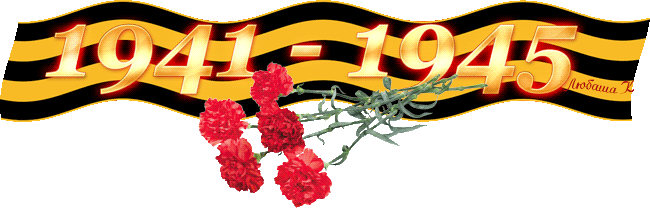 Великому подвигу – вечная слава!9 мая 2015 года исполняется 70 лет со дня Великой Победы. Весенним, солнечным днем – 9 мая 1945 года солдат великой страны вытер с лица пороховую гарь последнего, самого трудного боя. Именно в этот день во всех уголках нашей необъятной Родины радостной вестью прозвучало долгожданное слово: «Победа!». С того памятного мая минуло более полувека. Выросли новые поколения. Для них Великая Отечественная война – далекая история.Мы помним! Мы будем помнить!Администрация МБДОУ № 27, весь педагогический коллектив и воспитанникипоздравляют всех ветеранов и тружеников тыла с наступающим 70-летием Великой ПОБЕДЫ!!!Спасибо Вам за мир, за Победу, за наше счастливое детство! Мы любим и ценим Вас, мы помним Ваш подвиг.От души желаем вам крепкого здоровья, бодрости, счастья!             ЖЕЛАЕМ ВАМ ВСЕГО НАИЛУЧШЕГО В ЖИЗНИ!ПУСТЬ ВСЕГДА БУДЕТ У ВСЕХ МИРНЫХ ЛЮДЕЙ НАСТОЯЩЕЕ СЧАСТЬЕ!ПУСТЬ БУДЕТ МНОГО РАДОСТИ, ДРУЖЕСКОГО ТЕПЛА, ВЕЧНОЙ ЛЮБВИ!ЧТОБ ВСЕГДА НАД ВАМИ БЫЛО ЧИСТОЕ МИРНОЕ НЕБО!